NOTICE IN ACCORDANCE WITH SECTION 10 – EC (PUBLIC PARTICIPATION) REGULATIONS 2010EUROPEAN COMMUNITIES (PUBLIC PARTICIPATION) REGULATIONS 2010 DECISION ON PLANNING APPLICATIONS ACCOMPANIED BY AN ENVIRONMENTAL IMPACT STATEMENT (EIS)In accordance with Section 10  - EC (Public Participation) Regulations 2010, Waterford City & County Council wishes to advise as follows :-  Planning Ref.No. :		20/394Applicant :			Fenor Pig Farms LimitedDevelopment :			demolition of existing pig houses, associated buildings and slurry stores and construct a 960 sow integrated pig farm (birth to slaughter) consisting of seven pig houses, associated slurry tanks, a covered pig loading race, a feed mixing shed, a feed mill and workshop building, an electricity control building, a building with office, canteen, showers and wc, a waste water treatment system, and associated site works (os map sheets 5691-d,  5762-b, national grid ref. 618800 609000)  the site of the prOposed developmenT has an IPPC Licence Ref.No, P0414-01.  An Appropriate Assessment Screening and natura  Impact Statement Report and Environmental Impact Assessment Report are being submitted with this planning appliCation.Location of Development :	Caherbrack Pig Farm, Caherbrack, Ballynamult, Co. Waterford Waterford City & County Council made a decision to GRANT planning permission for the above develoment on the    25th May 2021. The applicant and any person who made submissions or observations in writing to the Planning Authority in relation to the planning application in accordance with Section 37(1) of the Planning & Development Act 2000 (as amended), may appeal such a decision to An Bord Pleanala.A person may question the validity of any decision of the Planning Authority by way of an application for judicial review, under Order 84 of the Rules of the Superior Courts (S.I. No. 15 of 1986), in accordance with Section 50 of the Planning & Development Act 2000 (as amended).A person may question the validity of any decision on an appeal by An Bord Pleanala by way of an application for judicial review, under Order 84 of the Rules of the Superior Courts (S.I. No. 15 of 1986), in accordance with Section 50 of the Planning & Development Act 2000 (as amended).Information in relation to making of an appeal may be obtained from An Bord Pleanala’s website at www.pleanala.ie.  Also refer to Section 50 of the Planning & Development Act 2000 (as amended) by Sections 32 and 33 of the Planning & Development Act 2010 in relation to judicial review.  Information is also available from the Citizen’s Information Centre website at www.citizensinformation.ie.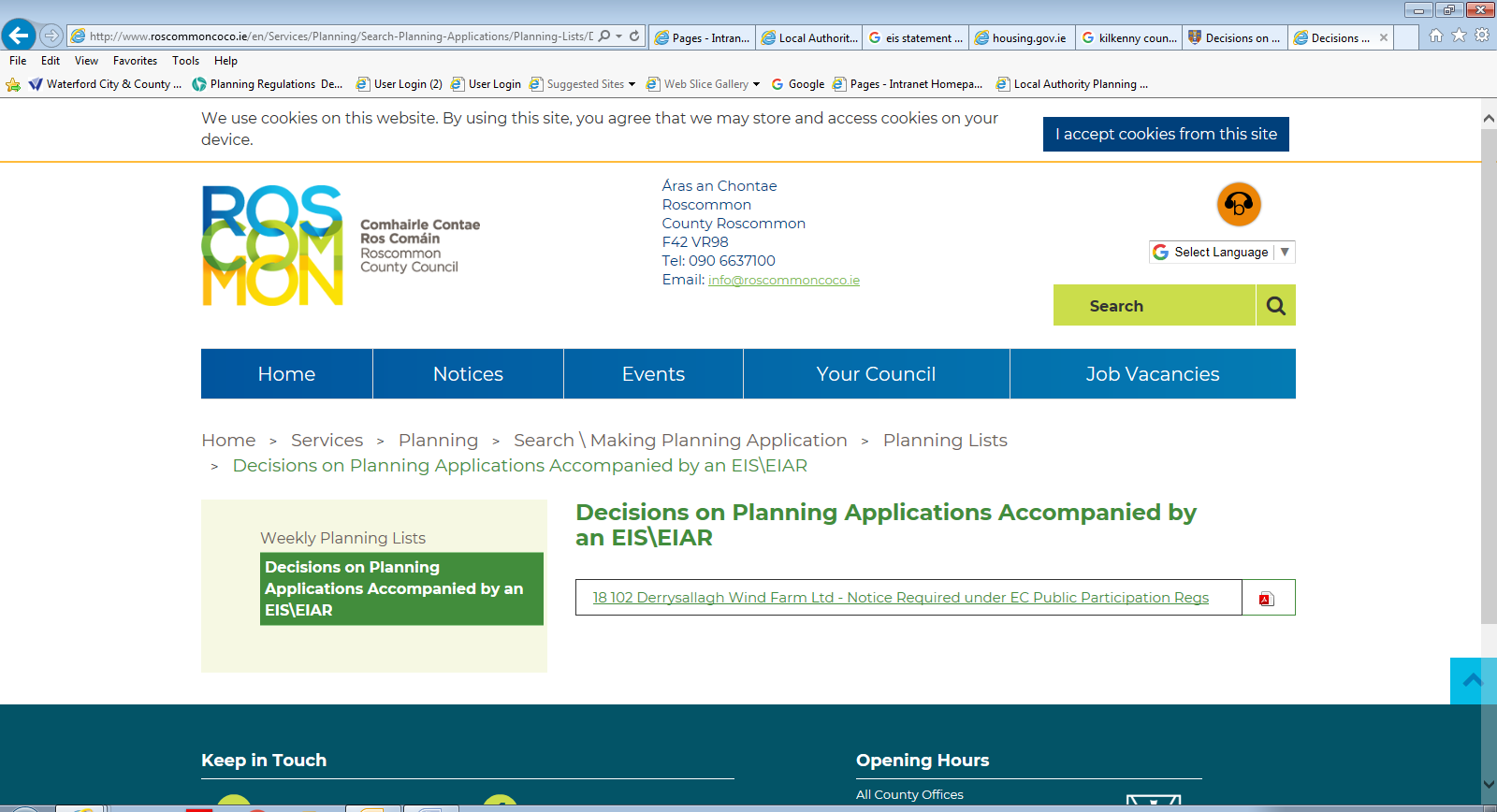 